Workout of the Week |  Legs Blaster		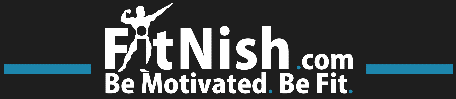 Workout Log				Date:Workout Duration:My StatsName:Age:Weight:Bf%:Warm Up:5 minutes skipping/cycling/walking on an incline to warm up.Optional: 5 Minutes slow bike ride/jog.Stretching:Stretch the lower body for 15 – 20 minutes[QUADS]Exercise SetsRepsWeightTimeRest periodLeg extensions123452015151212Leg press(Feet placed just under shoulder width apart and low on the apparatus. To target more of the outer quads)123456151210866Hack Squats/Squats(Feet placed shoulder width apart and in the middle of the apparatus)12341512108One leg front squat on the smith machine.   12341512108Walking Lunges with dumbbells121010[HAMSTRINGS]Exercise SetsRepsWeightTimeRest periodStiff legged dead lifts12345151512108Single leg, leg press(With feet positioned as high as you can on the apparatus to really target the glutes. Be sure to push with the heel of your foot)123151210Lying leg curls (Last set is a drop set*)1234562015151212[8, 10, 15]